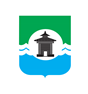 24.11.2021 года № 246РОССИЙСКАЯ ФЕДЕРАЦИЯИРКУТСКАЯ ОБЛАСТЬДУМА БРАТСКОГО РАЙОНАРЕШЕНИЕО реализации на территории Братского района перечня проектов «Народные инициативы» в 2021 году и планируемых мероприятиях на 2022 годЗаслушав информацию заместителя мэра по экономике и финансам – начальника финансового управления администрации муниципального образования «Братский район» Ольги Анатольевны Ширгородской о ходе реализации на территории Братского района перечня проектов «Народные инициативы» в 2021 году и планируемых мероприятиях на 2022 год, руководствуясь статьями 30, 46 Устава муниципального образования «Братский район», Дума Братского районаРЕШИЛА:Информацию заместителя мэра по экономике и финансам – начальника финансового управления администрации муниципального образования «Братский район» Ольги Анатольевны Ширгородской о ходе реализации на территории Братского района перечня проектов народных инициатив в 2021 году и планируемых мероприятиях на 2022 год принять к сведению (прилагается).Настоящее решение разместить на официальном сайте администрации муниципального образования «Братский район» в разделе «Дума» - www.bratsk.raion.ru.Председатель ДумыБратского района                                                                                  С. В. КоротченкоПриложениек решению Думы Братского района от 24.11.2021 года № 246О ходе реализации на территории Братского района перечня проектов «Народные инициативы» в 2021 году и планируемых мероприятиях на 2022 год В целях реализации полномочий, установленных статьей 15 Федерального закона от 6 октября 2003 года № 131-ФЗ «Об общих принципах организации местного самоуправления в Российской Федерации», был сформирован Перечень проектов народных инициатив для предоставления субсидий из областного бюджета местному бюджету на софинансирование расходных обязательств муниципального образования на реализацию мероприятий указанного перечня проектов народных инициатив на 2021 год, который одобрен решением Думы Братского района от 25 декабря 2020 года «Об одобрении перечня проектов народных инициатив на 2021 год по муниципальному образованию «Братский район». Изменения в перечень внесены решением Думы Братского района от 25 августа 2021 года № 208 «О внесении изменений в решение Думы Братского района от 25.12.2020 года № 138 «Об одобрении перечня проектов народных инициатив на 2021 год по муниципальному образованию «Братский район»».Для реализации мероприятий перечня проектов народных инициатив на территории Братского района на 2021 год было заключено соглашение с министерством экономического развития Иркутской области о предоставлении субсидии из областного бюджета бюджету МО «Братский район» на общую сумму 10 989 100,0 руб. (в том числе: областной бюджет – 10 000 000,0 руб., местный бюджет – 989 100,0 руб.).Подробная информация об использовании средств в 2021 году на реализацию мероприятий перечня проектов народных инициатив на территории Братского района указана в приложении.На 2022 год проектом Закона Иркутской области «Об областном бюджете на 2022 год и на плановый период 2023 и 2024 годов» муниципальному образованию «Братский район» на реализацию мероприятий перечня проектов народных инициатив предусмотрены средства на общую сумму 10 989 100,0 руб. (в том числе: областной бюджет – 10 000 000,0 руб., местный бюджет – 989 100,0 руб.).Для эффективной реализации в 2022 году мероприятий перечня проектов народных инициатив в муниципальном образовании «Братский район» на сумму 10 989 100,0 руб. запланировано мероприятие по приобретению экскаваторов – погрузчиков в количестве 2-х единиц (п.Озерный, с.Тангуй) и колесного трактора с отвалом (п.Прибойный) в рамках муниципальной программы «Модернизация объектов коммунальной инфраструктуры».ПриложениеПриложениеПриложениеПриложениеИнформация о ходе реализации мероприятий перечня проектов "Народные инициативы" в 2021 годуИнформация о ходе реализации мероприятий перечня проектов "Народные инициативы" в 2021 годуИнформация о ходе реализации мероприятий перечня проектов "Народные инициативы" в 2021 годуИнформация о ходе реализации мероприятий перечня проектов "Народные инициативы" в 2021 годуИнформация о ходе реализации мероприятий перечня проектов "Народные инициативы" в 2021 годуИнформация о ходе реализации мероприятий перечня проектов "Народные инициативы" в 2021 годуИнформация о ходе реализации мероприятий перечня проектов "Народные инициативы" в 2021 годуИнформация о ходе реализации мероприятий перечня проектов "Народные инициативы" в 2021 годуИнформация о ходе реализации мероприятий перечня проектов "Народные инициативы" в 2021 годуИнформация о ходе реализации мероприятий перечня проектов "Народные инициативы" в 2021 годуИнформация о ходе реализации мероприятий перечня проектов "Народные инициативы" в 2021 годуМуниципальное образование "Братский район"Муниципальное образование "Братский район"Муниципальное образование "Братский район"Муниципальное образование "Братский район"Муниципальное образование "Братский район"Муниципальное образование "Братский район"Муниципальное образование "Братский район"Муниципальное образование "Братский район"Муниципальное образование "Братский район"№ п/пНаименование мероприятия (с учетом предлагаемых муниципальным образованием изменений)По соглашению, руб.По соглашению, руб.По соглашению, руб.Фактический объем финансирования, руб.Фактический объем финансирования, руб.Фактический объем финансирования, руб.Остаток средств на 12.11.2021г., руб.Остаток средств на 12.11.2021г., руб.Остаток средств на 12.11.2021г., руб.№ п/пНаименование мероприятия (с учетом предлагаемых муниципальным образованием изменений)ВсегоОбластной бюджет Местный бюджетВсегоОбластной бюджет Местный бюджетВсегоОбластной бюджет Местный бюджет1Приобретение  специализированной техники для нужд муниципального образования "Братский район": ассенизаторской машины  и экскаватора-погрузчика, в том числе:7 124 059,996 482 842,08641 217,913 344 526,663 043 494,61301 032,053 779 533,333 439 347,47340 185,861.1Ассенизаторская машина3 344 526,663 043 494,61301 032,053 344 526,663 043 494,61301 032,050,000,000,001.2Экскаватор-погрузчик3 779 533,333 439 347,47340 185,860,000,000,003 779 533,333 439 347,47340 185,86дополнительные мероприятия ( в связи с образованием экономии субсидии по мероприятию 1):2Приобретение и монтаж водонапорной башни системы Рожновского (п.Озерный)2 400 000,002 183 982,31216 017,690,000,000,002 400 000,002 183 982,31216 017,693Бурение и оборудование водозаборной скважины (п.Озерный)1 465 040,011 333 175,61131 864,400,000,000,001 465 040,011 333 175,61131 864,40 ИТОГО: ИТОГО:10 989 100,0010 000 000,00989 100,003 344 526,663 043 494,61301 032,057 644 573,346 956 505,39688 067,95Примечание: 1). К п. 1.2 - муниципальный контракт заключен н сумму 3 779 533,33 руб., в Финансовом управлении отсутствует заявка на оплату.Примечание: 1). К п. 1.2 - муниципальный контракт заключен н сумму 3 779 533,33 руб., в Финансовом управлении отсутствует заявка на оплату.Примечание: 1). К п. 1.2 - муниципальный контракт заключен н сумму 3 779 533,33 руб., в Финансовом управлении отсутствует заявка на оплату.Примечание: 1). К п. 1.2 - муниципальный контракт заключен н сумму 3 779 533,33 руб., в Финансовом управлении отсутствует заявка на оплату.Примечание: 1). К п. 1.2 - муниципальный контракт заключен н сумму 3 779 533,33 руб., в Финансовом управлении отсутствует заявка на оплату.Примечание: 1). К п. 1.2 - муниципальный контракт заключен н сумму 3 779 533,33 руб., в Финансовом управлении отсутствует заявка на оплату.Примечание: 1). К п. 1.2 - муниципальный контракт заключен н сумму 3 779 533,33 руб., в Финансовом управлении отсутствует заявка на оплату.Примечание: 1). К п. 1.2 - муниципальный контракт заключен н сумму 3 779 533,33 руб., в Финансовом управлении отсутствует заявка на оплату.Примечание: 1). К п. 1.2 - муниципальный контракт заключен н сумму 3 779 533,33 руб., в Финансовом управлении отсутствует заявка на оплату.Примечание: 1). К п. 1.2 - муниципальный контракт заключен н сумму 3 779 533,33 руб., в Финансовом управлении отсутствует заявка на оплату.Примечание: 1). К п. 1.2 - муниципальный контракт заключен н сумму 3 779 533,33 руб., в Финансовом управлении отсутствует заявка на оплату.                      2). К п. 2, 3 - Подрядчик определен, муниципальные контракты ориентировочно будут заключены 18.11.2021г.  на суммы 2 400 000,0 руб. и 1 465 000,0 руб. соответственно.                      2). К п. 2, 3 - Подрядчик определен, муниципальные контракты ориентировочно будут заключены 18.11.2021г.  на суммы 2 400 000,0 руб. и 1 465 000,0 руб. соответственно.                      2). К п. 2, 3 - Подрядчик определен, муниципальные контракты ориентировочно будут заключены 18.11.2021г.  на суммы 2 400 000,0 руб. и 1 465 000,0 руб. соответственно.                      2). К п. 2, 3 - Подрядчик определен, муниципальные контракты ориентировочно будут заключены 18.11.2021г.  на суммы 2 400 000,0 руб. и 1 465 000,0 руб. соответственно.                      2). К п. 2, 3 - Подрядчик определен, муниципальные контракты ориентировочно будут заключены 18.11.2021г.  на суммы 2 400 000,0 руб. и 1 465 000,0 руб. соответственно.                      2). К п. 2, 3 - Подрядчик определен, муниципальные контракты ориентировочно будут заключены 18.11.2021г.  на суммы 2 400 000,0 руб. и 1 465 000,0 руб. соответственно.                      2). К п. 2, 3 - Подрядчик определен, муниципальные контракты ориентировочно будут заключены 18.11.2021г.  на суммы 2 400 000,0 руб. и 1 465 000,0 руб. соответственно.                      2). К п. 2, 3 - Подрядчик определен, муниципальные контракты ориентировочно будут заключены 18.11.2021г.  на суммы 2 400 000,0 руб. и 1 465 000,0 руб. соответственно.                      2). К п. 2, 3 - Подрядчик определен, муниципальные контракты ориентировочно будут заключены 18.11.2021г.  на суммы 2 400 000,0 руб. и 1 465 000,0 руб. соответственно.                      2). К п. 2, 3 - Подрядчик определен, муниципальные контракты ориентировочно будут заключены 18.11.2021г.  на суммы 2 400 000,0 руб. и 1 465 000,0 руб. соответственно.                      2). К п. 2, 3 - Подрядчик определен, муниципальные контракты ориентировочно будут заключены 18.11.2021г.  на суммы 2 400 000,0 руб. и 1 465 000,0 руб. соответственно.